Identity Verification Form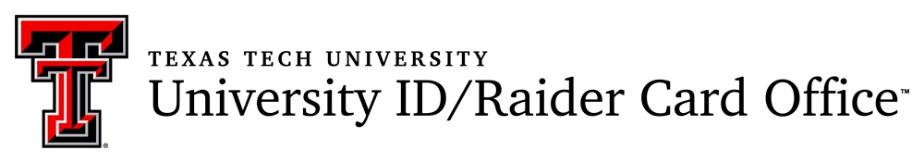 HSC Replacement IDs- $20Legal Name:								___	Tech ID (R#):__	__		Physical Address:													City:			                    	State:	     Zip:		Country:				Date of Birth:					 Phone: 								Non – TTU eMail: ________________________________________________________Are you a veteran? _	 ___    If yes, would you like this designation on your ID? _________HSC School Affiliation (Please Circle)	Medicine		Nursing		Biomedical		Pharmacy		ProfessionsOffice use only- verified with school?  ID Maintenance fee paid?																
Signature	of Individual Appearing							Date
(Must be in presence of the Notary) Before me, the undersigned notary public, on this day personally appeared ___________________________, proven to me by a non-expired identification card issued by _____________________________________, (federal government or any state government that contains the photograph, name, date of birth, signature of affiant) to be the person whose information is subscribed above and acknowledged to me that the information is true and correct.	Given under my hand and seal of office this ______ day of _________________,   20	     .												
Notary Public____________________________________
My commission expiration date